Apache Spirit Dance32 count / 4-wall
Beginner/Intermediate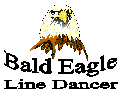 Choreographie:Living Line Dance Ranch Crew 2013 &
Daniel Trepat06/2013Musik: More Cows Than People by Ashton ShepherdMusik: More Cows Than People by Ashton ShepherdMusik: More Cows Than People by Ashton ShepherdVideo 1Video 1Intro: 32 Counts. Beginne beim Gesang

Walk forward R L, mambo forward, walk back L R, scissor step Intro: 32 Counts. Beginne beim Gesang

Walk forward R L, mambo forward, walk back L R, scissor step 1, 2
3 + 4
5, 6
7 + 8RF Schritt vorwärts und LF Schritt vorwärts
RF Schritt vorwärts (linke Ferse anheben), Gewicht zurück auf LF, RF Schritt zurück
LF Schritt zurück und RF Schritt zurück
LF Schritt nach links, RF neben LF absetzen, LF vor dem RF kreuzen¾ turn L, shuffle forward R, 2 x paddle turn, shuffle forward L¾ turn L, shuffle forward R, 2 x paddle turn, shuffle forward L1, 2
3 + 4
5, 6
7 + 8¼ Linksdrehung auf LF & RF Schritt zurück und ½ Linksdrehung auf RF & LF Schritt vorwärts
RF Schritt vorwärts, LF neben RF absetzen, RF Schritt vorwärts
2 x ¼ Rechtsdrehung auf rechten Fußballen & linke Fußspitze links auftippen
LF Schritt vorwärts, RF neben LF absetzen, LF Schritt vorwärtsStep fwd, ¼ turn L, cross, side, 1/8 turn R, heel, together, diagonal walk L R, cross, side, 3/8 turn L, heel, togetherStep fwd, ¼ turn L, cross, side, 1/8 turn R, heel, together, diagonal walk L R, cross, side, 3/8 turn L, heel, together1, 2
3 +
4 +
5, 6
7 +
8 +RF Schritt vorwärts und ¼ Linksdrehung auf den Fußballen (Gewicht LF)  
RF vor dem LF kreuzen und LF kleiner Schritt nach links
1/8 Rechtsdrehung & rechte Ferse vorne auftippen und RF neben LF absetzen 7.30
LF Schritt vorwärts und RF Schritt vorwärts 7.30
LF vor dem RF kreuzen und RF kleiner Schritt nach rechts
3/8 Linksdrehung & linke Ferse vorne auftippen und LF neben RF absetzen 3.00Walk R L, rock & ½ turn R, ½ turn R x 2, rock step & closeWalk R L, rock & ½ turn R, ½ turn R x 2, rock step & close1, 2
3 + 
4
5, 6
7 + 8RF Schritt vorwärts und LF Schritt vorwärts
RF Schritt vorwärts (linke Ferse anheben) und Gewicht zurück auf LF
½ Rechtsdrehung auf LF & RF Schritt vorwärts
½ Rechtsdrehung auf RF & LF Schritt zurück und ½ Rechtsdrehung auf LF & RF Schritt vorwärts
LF Schritt vorwärts (rechte Ferse anheben), Gewicht zurück auf RF, LF neben RF absetzenTanz beginnt wieder von vorneTanz beginnt wieder von vorne- - www.bald-eagle.de 18.06.2013 